SEQUÊNCIA DIDÁTICA – MÚSICA – 03/11 A 06/11 – 3º ANONOTASOlá galerinha, tudo bem? Espero que sim. Na aula passada aprendemos que cada nota musical é representada por uma letra. Vamos relembrar, C representa a nota Dó, D representa o Ré, E representa o Mi, F representa o Fá, G representa o Sol, A representa o Lá, e B representa a nota Si.EXERCÍCIO 01 – Escreva o nome das sete notas musicais nos espaços abaixo: 
R: _____, _____, _____, _____, _____, _____ e _____.EXERCÍCIO 02 – Encontre o nome das notas musicais e circule. 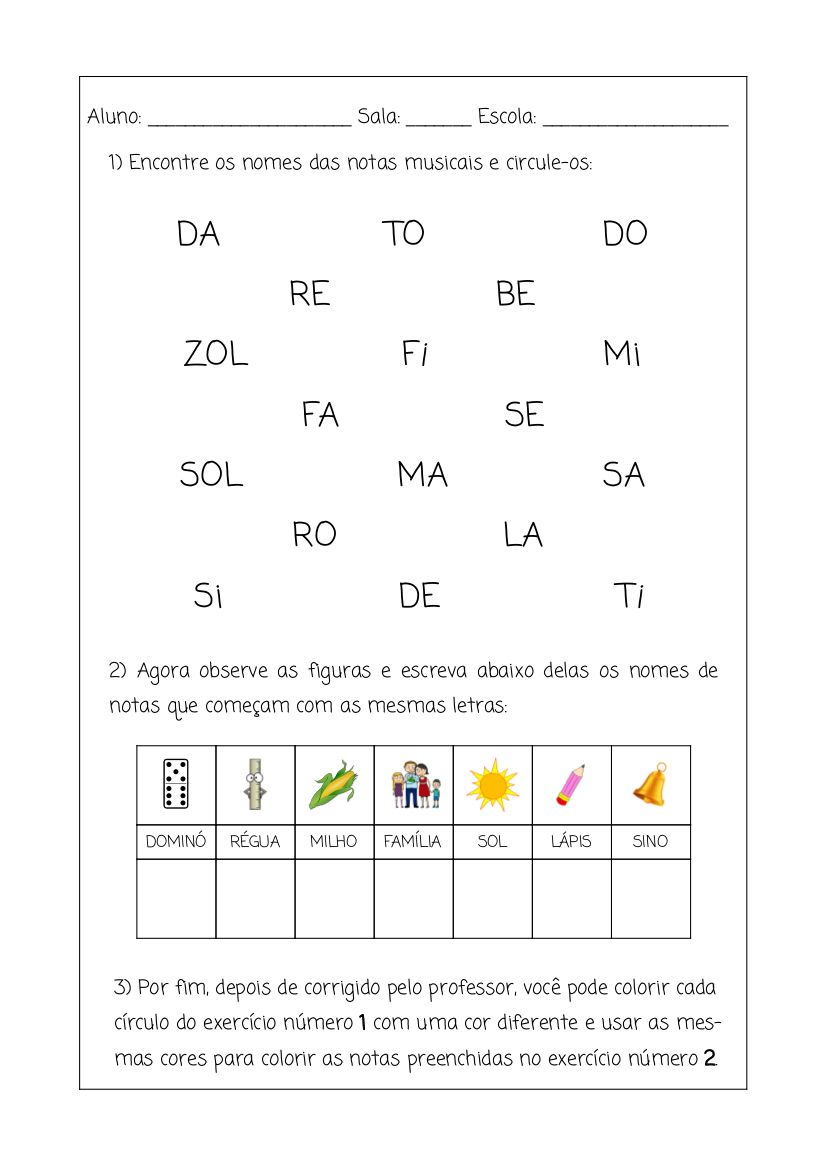 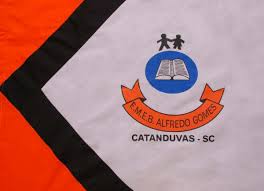 ESCOLA MUNICIPAL DE EDUCAÇÃO BÁSICA ALFREDO GOMES.DIRETORA: IVÂNIA NORA.ASSESSORA PEDAGÓGICA: SIMONE ANDRÉA CARL.ASSESSORA TÉCNICA ADM.: TANIA N. DE ÁVILA.PROFESSOR: PAULO ANDRÉ KLEIN.DISCIPLINA: MÚSICA.CATANDUVAS – SCANO 2020 - TURMA: 3º ANO